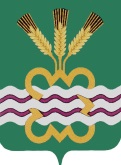 РОССИЙСКАЯ ФЕДЕРАЦИЯСВЕРДЛОВСКАЯ ОБЛАСТЬДУМА КАМЕНСКОГО ГОРОДСКОГО ОКРУГА    СЕДЬМОЙ СОЗЫВ Восемнадцатое заседаниеРЕШЕНИЕ №176«19» января 2023 годаО признании утратившим силу Решения Думы Каменского городского округа от 06.12.2012 года № 71 «Об установлении перечня случаев предоставления земельных участков исключительно на торгах»	В целях приведения муниципального правового акта в соответствии с действующим законодательством, руководствуясь Уставом муниципального образования «Каменский городской округ», Дума Каменского городского округаРЕШИЛА:Признать утратившим силу Решение Думы Каменского городского округа от 06.12.2012 года № 71 «Об установлении перечня случаев предоставления земельных участков исключительно на торгах».  2. Опубликовать настоящее Решение в газете «Пламя» и разместить в сети Интернет на официальном сайте муниципального образования «Каменский городской округ» http://kamensk-adm.ru и на официальном сайте Думы Каменского городского округа http://kamensk-duma.ru.  3. Настоящее Решение вступает в силу со дня его принятия.         4. Контроль исполнения настоящего Решения возложить на постоянный Комитет Думы Каменского городского округа по экономической политике, бюджету и налогам (Т.В. Антропова).Председатель Думы                                                                           Каменского городского округа                                                          Г.Т. ЛисицинаГлава городского округа                                                                    С.А. Белоусов